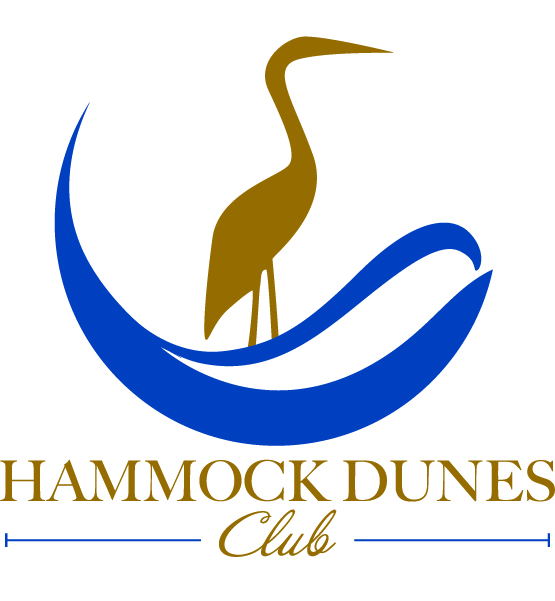       Hammock Dunes Club							       SEASIDE Dinner MenuSOUPSRoasted Chicken Consomméforaged mushrooms, thinly sliced chivescup  8 /  bowl  10Celeriac-Carrotdried apple bits, sunflower seed powder, celery leaf cremecup  7 /  bowl  9Soup of the Eveningprepared fresh daily by our culinary staffcup  5  /  bowl  7SALADSHydroponic Bibb Lettuceorange segments, red onions, toasted almonds, crumbled goat cheese, grapefruit-poppy seed dressing  8Arugula-Spinach Blendpickled beets and green beans, chopped eggs, fried onions, creamy honey-mustard bacon dressing  7Classical Caesar crisp romaine coated with classical dressing, herbed croutons, grated parmesan, shaved asiago, tomato jam white or dark anchovies optional  /  small  5  /  entrée  7Baby Kale-Rainbow Quinoa BowlTopped with:  maple roasted butternut cubes, dried cranberries, crumbled bleu cheese, walnuts, bacon pieces, sherry-lemon dressing 12.5Additional protein:  chicken 5 / shrimp (6) 10 / salmon (6oz) 12 (blackened, grilled, jerk spiced, seared, bronzed)TAPASTempura Asparagusspiced teriyaki glaze, sesame seeds, tri pepper curls  7.5Jumbo Shrimp Cocktail (6)horseradish cocktail sauce, cucumber wrap, lemon  11Bacon Fried Apples (3)thyme-brie béchamel, caramelized vidalia onions, pickled mustard seeds  9Fresh Made Herbed Pasta crumbled feta cheese, toasted pine nuts, cured tomatoes, lemon butter, garlic chips  8.5HANDHELDSaccompanied with choice of side itemVegetable Tacoswarm flour tortillas, chipotle coated black beans with griddled zucchini-yellow squash-bell peppers-red onions in garlic-cilantro-cumin, lettuce shred, sour cream dollops, green onions; tomato salsa side  12.5* Horseradish Burgermushroom-fire roasted red pepper ragout, melted provolone cheese, horseradish aioli, eight ounces of grass fed ground beef, toasted brioche bun, fully dressed   13ENTRÉES(Entrees include listed accompaniments and vegetable of the evening; seafood/vegetarian side is featured rice; meat side is mash of the eveningadditional sides $4)Butternut Squash Wellingtonmushroom-shallot duxelle, herbed hollandaise  19Wild Caught Catch changed daily, white wine-shallot beurre blanc  25Veal Scallopini dredged, pan fried, white wine-butter-caper sauce, charred thick cut lemons  24Ginger Glazed Mahipineapple-soy-lime seared, quick pickled red onion  22* Certain items are served raw or cooked to order. Consuming raw or undercooked shellfish or meat may increase your risk of food-borne illness. Especially if you have certain medical conditions.* Herb de Provence Lamb Rackmarinated and grilled, mint scented glace   28Goat Cheese-Leek Filo Strudelwith red peppers-spinach, carrot puree  18* Filet Mignonchargrilled, bacon-onion marmalade, red wine syrupsix ounce  33  / eight ounce  40Panko Crusted Crab Cakescreole remoulade, tomato-lemon jam  24Please let us know if you have any special dietary needs or allergies when ordering.  Requests:  if we have the ingredients we want to make it for you.  Please inquire with your server. Dinner Menu available: Tues-Sun 5pm-9pm  /  Executive Chef:  Lance S Cook, WCMC, CEC, CCA, CFBE, FMP, CFSM11.2020